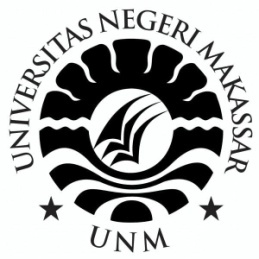 SKRIPSIPENGEMBANGAN MEDIA VIDEO PEMBELAJARAN DENGAN          MENGGUNAKAN SOFTWARE CAMTASIA PADA MATA PELAJARAN BIOLOGI KELAS VIII SMPN 1 BANGKALA KAB. JENEPONTOOLEHASRI INDASARIPROGRAM STUDI TEKNOLOGI PENDIDIKAN FAKULTAS ILMU PENDIDIKAN UNIVERSITAS NEGERI MAKASSAR 2019